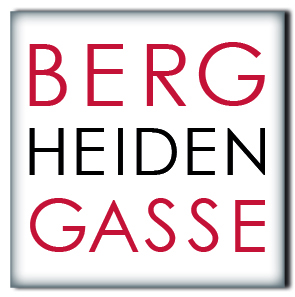 LÖSUNGSTEILBELEGEBILANZIERUNGBüro- und Geschäftsausstattung / 3PKW /9Forderungsbewertung / 14weitere Sachverhalte / 7BILANZANALYSEBilanz analysieren /4Quicktest /12Argumentation für oder gegen Unternehmenszusammenschluss /3Ermitteln und interpretieren Sie das Working Capital /3KAUFVERTRAGErläutern Sie, welche Regelungen grundsätzlich für Verbrauchergeschäfte und für Fern- und Auswärtsgeschäfte zusätzlich gelten. / 4Als Frau Huber die Kosmetiktasche auspackt und ausprobiert, ist sie enttäuscht von der Qualität und möchte sie zurückschicken. Wer hat für die Rücksendung der Tasche die Kosten zu tragen, wenn der Verbraucher nicht darüber aufgeklärt wurde. / 2Nicht nur bei Internetkäufen sind die am häufigsten genutzten Zahlungsformen die Debitkarte und die Kreditkarte. Diskutieren Sie mindestens drei Vorteile und drei Nachteile bei Kartenzahlungen für den Käufer. / 6Überprüfen Sie, ob die folgenden Aussagen im Zusammenhang mit der Nutzung von  Debitkarten, Kreditkarten und Online-Banking richtig oder falsch sind. Stellen Sie falsche Aussagen richtig. / 8Trotz sorgfältiger Vertragsgestaltung gibt es gerade beim Kaufvertrag immer wieder Probleme. Überprüfen Sie, ob die folgenden Aussagen richtig oder falsch sind und stellen Sie falsche Aussagen richtig. / 15MANAGEMENTManagementkonzepte .... / 4 Balanced Scorecard / 12Unterschied Shareholder-Value und Stakeholder-Value-Konzept. /4INVESTITIONSRECHNUNGKostenvergleichsrechnung /18Statische Investitionsrechenmethode /2Nr.Beleg-symbolBuchung1234Nr.Beleg-symbolBuchung56alter PKW:neuer PKW:Franziska Maier:Moritz Max KG:Gustav Zach OG:Pauschale Wertberichtigung:Servicepauschale:Szinthi:Steuerberater:BerechnungInterpretation und ProblemeEigenkapitalquoteSchuldentilgungsdauerCF-LeistungsrateGK-RentabilitätVorteileNachteileAussagerichtigfalschRichtigstellungBeim kontaktlosen Bezahlen (NFC) muss niemals ein PIN eingegeben werden, wenn der Betrag 50,00 EUR unterschreitet.Die Prüfzahl bei einer Debitkarte sind die drei letzten Stellen der IBAN. Diese findet man auf der Rückseite de Karte.Verwahrt man Karte und PIN gemeinsam in der Geldbörse, muss man bei Missbrauch der Karte für den Schaden selbst haften.Einkäufe mit Kreditkarte können auch in Raten bezahlt werden. Dabei werden meist hohe Zinsen verrechnet.Banken müssen beim Online-Banking verpflichtend eine Zwei-Faktoren-Identifizierung anbieten.AussagerichtigfalschRichtigstellungFrau Huber bestellt einen Maler und lässt sich einen Kostenvoranschlag erstellen. Sie lehnt das Angebot ab. Er besteht auf 300,00 EUR für seinen Aufwand. Eine Vereinbarung über Kosten eines Kostenvoranschlags gibt es nicht..Für einen Gebrauchtwarenkauf bei einem Händler kann die Gewährleistung ausgeschlossen werden.Frau Huber kauft einen Wäschetrockner. Die Gewährleistungsfrist beträgt daher ein Jahr.Die Garantie muss für jedes bewegliche Gut vom Händler an den Kunden zugestanden werden.Im Mitarbeiterraum der Firma Schlumberger explodiert ein Kaffeevollautomat, verletzt einen Mitarbeiter und richtet erheblichen Sachschaden an. Vom Importeur werden im Rahmen der Produkthaftung die Heilungskosten und Schmerzensgeld für den Mitarbeiter bezahlt, nicht jedoch den Sachschaden am defekten Produkt selbst.Frau Huber bestellt für den 1. Mai 2024 um 15.00h einen Clown für die Geburtstagsfeier ihrer Zwillinge. Der Clown erscheint nicht. Zufällig ist ein anwesender Vater Sänger und unterhält die Kinder mit lustigen Liedern. Der Clown erscheint am nächsten Tag um 15.00h, er hat den Tag verwechselt und möchte jetzt seine Vorstellung abhalten…Bei einem Zahlungsverzug wird empfohlen, eine Mahnung mit einer Nachfrist zu versenden.Frau Huber hat vor vier Jahren einen Akkuschrauber gekauft und bohrt Löcher um Vorhangstangen zu befestigen. Der Akku überhitzt und explodiert, sie fällt samt Akkuschrauber von der Leiter. Es besteht kein Anspruch aus Produkthaftung, da die Verjährungsfrist schon abgelaufen ist.Frau Huber kauft für eine Hochzeit ein Kleid in einer teuren Boutique in der Innenstadt um 650,00 EUR. Ihr Mann findet das Kleid absolut überteuert und sie möchte es zurück bringen und das Geld wieder bekommen. Die Verkäuferin lehnt das ab.SachverhaltManagement
KonzeptBegründungBei der Produktion der neuen Sorte „Wein Spritz“ von Hochriegl kommt es im Arbeitsablauf regelmäßig zu Verzögerungen, da benötigte Güter (zB Schraubver-schlüsse) nicht zeitgerecht verfügbar sind.Mitarbeitende im Vertrieb sind in letzter Zeit demotiviert. Die von der Unternehmensleitung vorgegebenen Umsatzzahlen sind für sie nicht erreichbar. 
Strategisches ZielMessgrößeZielvorgabe in 3 Jahrenstrategische AktionenProzessperspektiveProzessperspektiveProzessperspektiveProzessperspektiveSenkung der Fehler- und AusschussquoteKundenperspektiveKundenperspektiveKundenperspektiveKundenperspektiveKundentreue erhöhenFinanzperspektive Finanzperspektive Finanzperspektive Finanzperspektive Marktführerschaft bei „Goldene Reserve“ erreichenLern- u. Entwicklungsperspektive   Lern- u. Entwicklungsperspektive   Lern- u. Entwicklungsperspektive   Lern- u. Entwicklungsperspektive   Leistungsorientierte Mitarbeitende langfristig an das Unternehmen bindenStakeholder-ValueShareholder-ValueDefinition derBegriffe Stake- und ShareholderZiel des Konzeptes